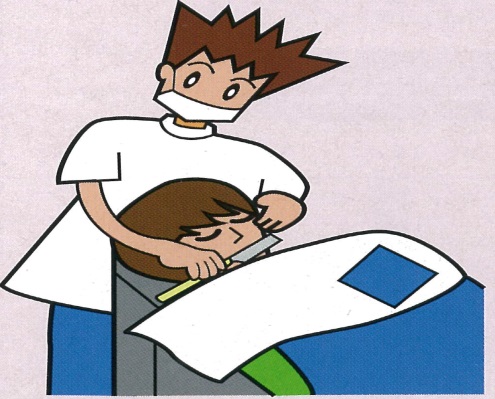 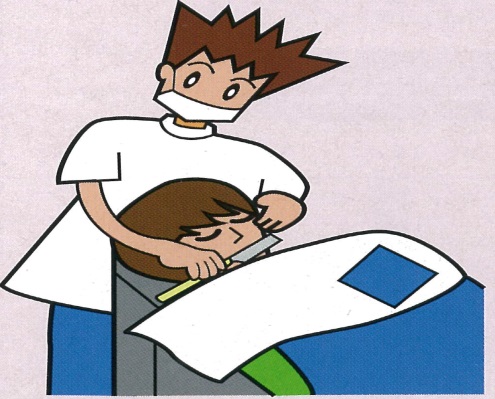 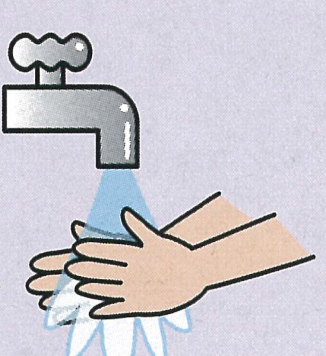 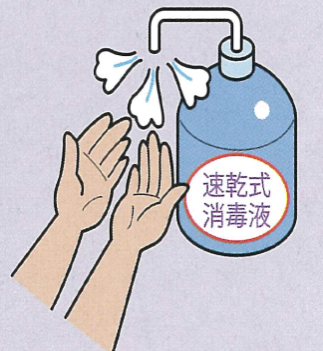 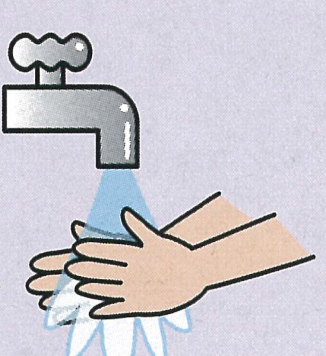 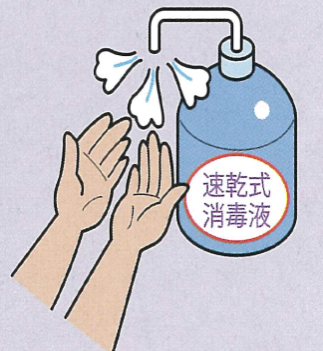 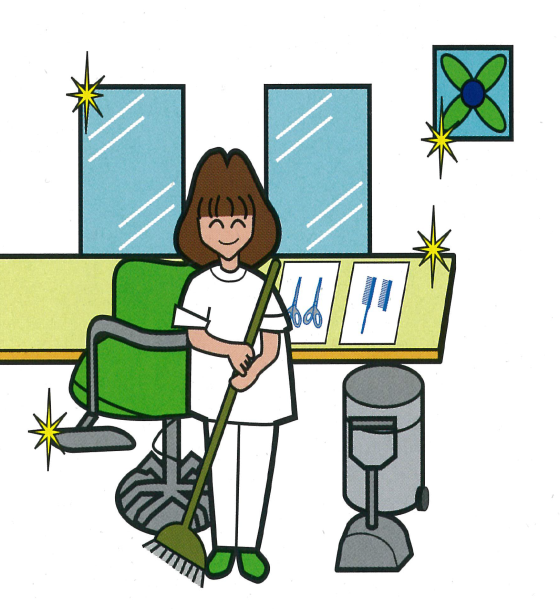 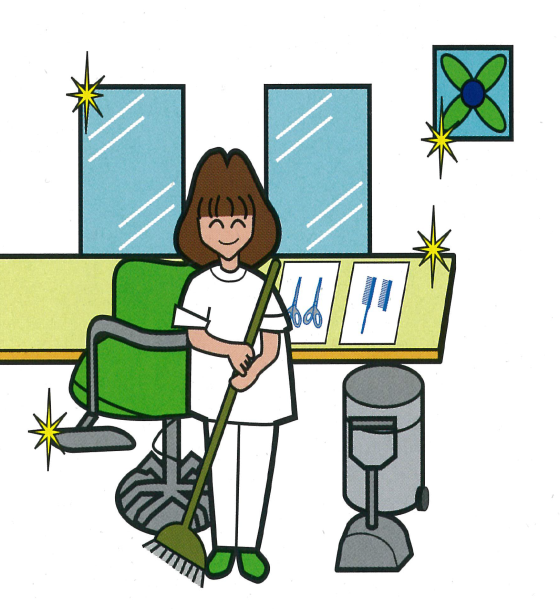 出張理容・出張美容を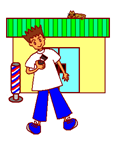 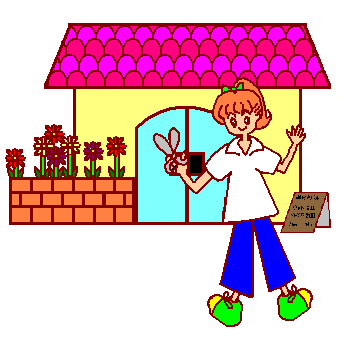 適正に行うために出張理容・出張美容を行う場合の衛生措置　理容所・美容所とは作業環境が異なりますので、携行品、衛生管理に十分注意しましょう。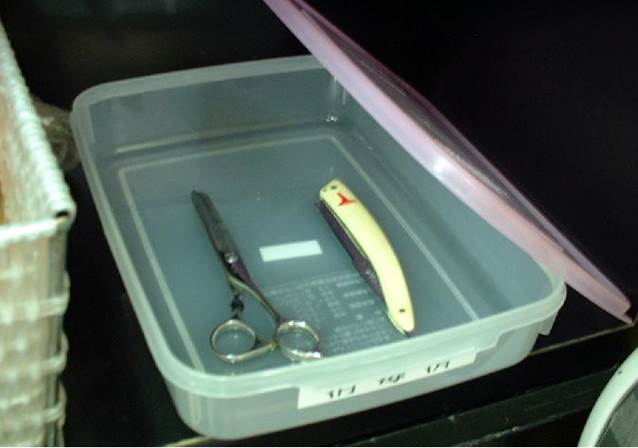 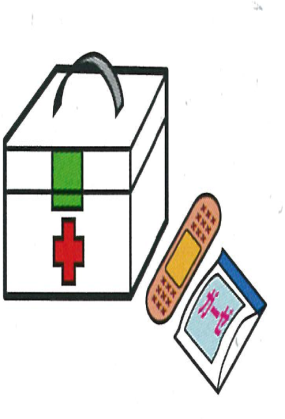 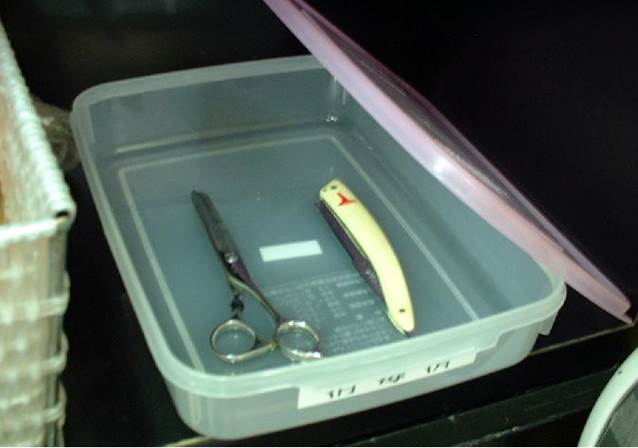 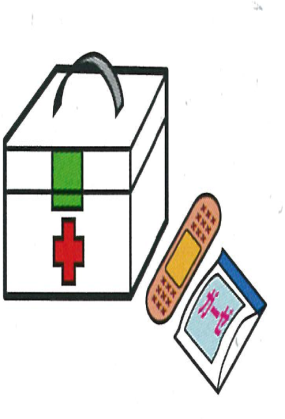 〇器具類の消毒方法について　□カミソリ・血液付着又は血液付着の疑いのある器具□カミソリ以外の血液付着の疑いのない器具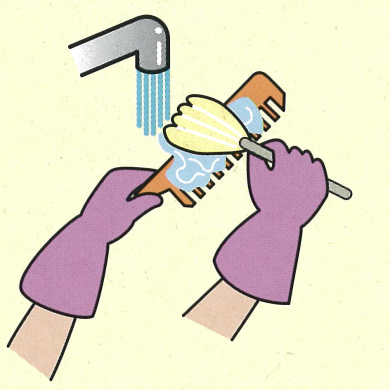 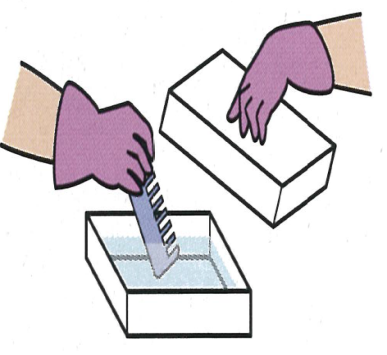 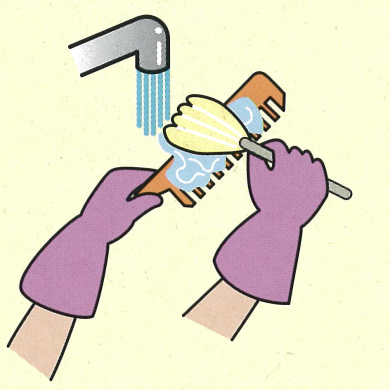 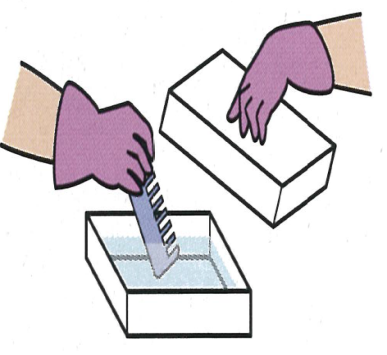 〇従業者（理容師・美容師）等について〇従業者（理容師・美容師）等について□出張営業者は、常に従業する理容師・美容師の健康管理に注意し、万一、感染症、感染性の皮膚疾患にかかった時は、作業に従事させないこと。□作業中、従業者は清潔な外衣（白色又はこれに近い色で汚れが目立ちやすいもの）を着用し、顔への施術時は清潔なマスクを着用すること。□従業者は、常に爪を短く切り、利用者一人ごとの作業前・後には手指の洗浄を行い、必要に応じて消毒を行うこと。□感染症、感染性皮膚疾患又はその疑いのある方への施術時は、マスク、手袋等を装着し、終了後は、従業者の手指及び器具類の消毒を厳重に行うこと。〇清掃・廃棄物処理について〇清掃・廃棄物処理について□生じた毛髪等の廃棄物は、利用者一人ごとに清掃すること。□毛髪等の廃棄物は、ふた付きの専用容器又は丈夫な袋などに入れ、適正に処理すること。□作業終了後は、作業スペースの清掃を十分行い、清潔にすること。〇携行品等について〇携行品等について□カミソリや血液付着又はその疑いのある器具の消毒を行うために必要な消毒薬
（消毒用エタノール、次亜塩素酸ナトリウムの内、いずれか）□カミソリ以外の血液付着の疑いのない器具の消毒を行うために必要な消毒薬
（消毒用エタノール、次亜塩素酸ナトリウム、逆性石けん、グルコン酸クロルヘキシジン、両性界面活性剤の内、いずれか）□手洗いに必要な石けん、消毒液等□洗浄・消毒済みの器具類（カミソリ・ハサミ・くし・ブラシ・布片・タオル等）□使用前（洗浄・消毒済のもの）と使用後の器具類をそれぞれ区別して、衛生的で安全に収納できる容器□外傷を処置するための救急薬品とガーゼ、綿、ばんそうこう等□毛髪を清掃する用具と、廃棄物用のふた付き専用容器又は丈夫な袋〇作業環境について〇作業環境について□不特定多数の人が出入りする場所から区分された専用の作業スペースにおいて行うことが望ましいこと。□床及び腰張りは、コンクリート、タイル、リノリウム、板等の不浸透性材料を使用した構造が望ましいこと。そうでない場合は、ビニールなど不浸透性材料のシート上で作業を行うこと。□不必要な物品が近くにない所が望ましいこと。□採光、照明、換気を十分に行うこと。□みだりに犬（身体障がい者補助犬を除く）、猫等の動物を入れないこと。□施術中の利用者及び介助者以外の方をみだりに出入りさせないこと。□作業スペースでの喫煙及び食事はしないこと。〇器具・布片・タオル類の取扱について〇器具・布片・タオル類の取扱について□皮膚に接する器具類は、利用者一人ごとに消毒した清潔なものを使用すること。□洗浄・消毒済みの器具類は、それぞれ使用済みのものと区別して、収納容器に保管すること。□使用済みのカミソリ・血液付着又はその疑いのある器具類は、それ以外の使用済みの器具類と区別して、丈夫な容器に保管し、器具の突き刺し事故に注意すること。□皮膚に接する器具類は、使用後に洗浄し、消毒すること。□利用者用の被布、ケープ等は、使用目的に応じて区別し、清潔なものを使用すること。□皮膚に接しない器具類であっても汚れやすいものは、利用者一人ごとに取り替え又は洗浄し、常に清潔にすること。消毒方法使用濃度消毒時間交換頻度煮沸―沸騰後2分間以上―消毒用エタノールに浸す76.9～81.4%10分間以上7日以内次亜塩素酸ナトリウム液に浸す0.1%以上10分間以上毎日消毒方法使用濃度・レベル消毒時間交換頻度上記（煮沸、消毒用エタノールに浸す、次亜塩素酸ナトリウム液に浸す）の方法上記（煮沸、消毒用エタノールに浸す、次亜塩素酸ナトリウム液に浸す）の方法上記（煮沸、消毒用エタノールに浸す、次亜塩素酸ナトリウム液に浸す）の方法上記（煮沸、消毒用エタノールに浸す、次亜塩素酸ナトリウム液に浸す）の方法紫外線照射85μw/cm2以上20分間以上3000時間蒸気80℃以上10分間以上―消毒用エタノールを含ませた
綿・ガーゼで器具の表面をふく76.9～81.4%―7日以内次亜塩素酸ナトリウム液に浸す0.01%以上10分間以上毎日逆性石けん液に浸す0.1%以上10分間以上毎日グルコン酸クロルヘキシジン液に浸す0.05%以上10分間以上毎日両性界面活性剤液に浸す0.1%以上10分間以上毎日